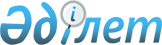 2020 – 2022 жылдарға арналған Жаңадария ауылдық округінің бюджеті туралыҚызылорда облысы Жалағаш аудандық мәслихатының 2019 жылғы 27 желтоқсандағы № 51-8 шешімі. Қызылорда облысының Әділет департаментінде 2020 жылғы 5 қаңтарда № 7151 болып тіркелді.
      “Қазақстан Республикасының Бюджет кодексі” Қазақстан Республикасының 2008 жылғы 4 желтоқсандағы Кодексінің 75-бабының 2-тармағына және “Қазақстан Республикасындағы жергілікті мемлекеттік басқару және өзін-өзі басқару туралы” Қазақстан Республикасының 2001 жылғы 23 қаңтардағы Заңының 6-бабының 2-7-тармағына сәйкес Жалағаш аудандық мәслихаты ШЕШІМ ҚАБЫЛДАДЫ:
      1. 2020 – 2022 жылдарға арналған Жаңадария ауылдық округінің бюджеті тиісінше осы шешімнің 1, 2 және 3-қосымшаларына сәйкес, оның ішінде 2020 жылға мынадай көлемдерде бекітілсін:
      1) кірістер – 45 296 мың теңге, оның ішінде:
      салықтық түсімдер – 431 мың теңге; 
      салықтық емес түсімдер – 70 мың теңге; 
      негізгі капиталды сатудан түсетін түсімдер – 0; 
      трансферттер түсімдері – 44 795 мың теңге;
      2) шығындар – 45 296 мың теңге;
      3) таза бюджеттік кредиттеу – 0;
      бюджеттік кредиттер – 0;
      бюджеттік кредиттерді өтеу – 0;
      4) қаржы активтерімен операциялар бойынша сальдо – 0;
      қаржы активтерін сатып алу – 0;
      мемлекеттің қаржы активтерін сатудан түсетін түсімдер – 0;
      5) бюджет тапшылығы (профициті) – 0;
      6) бюджет тапшылығын қаржыландыру (профицитін пайдалану) – 0;
      қарыздар түсімі – 0;
      қарыздарды өтеу – 0;
      бюджет қаражатының пайдаланылатын қалдықтары – 0.
      Ескерту. 1-тармақ жаңа редакцияда - Қызылорда облысы Жалағаш аудандық мәслихатының 25.05.2020 № 57-10 шешімімен (01.01.2020 бастап қолданысқа енгізіледі).


      2. Осы шешім 2020 жылғы 1 қаңтардан бастап қолданысқа енгізіледі және ресми жариялауға жатады. 2020 жылға арналған Жаңадария ауылдық округінің бюджеті
      Ескерту. 1-қосымша жаңа редакцияда - Қызылорда облысы Жалағаш аудандық мәслихатының 25.05.2020 № 57-10 шешімімен (01.01.2020 бастап қолданысқа енгізіледі). 2021 жылға арналған Жаңадария ауылдық округінің бюджеті 2022 жылға арналған Жаңадария ауылдық округінің бюджеті
					© 2012. Қазақстан Республикасы Әділет министрлігінің «Қазақстан Республикасының Заңнама және құқықтық ақпарат институты» ШЖҚ РМК
				
      Жалағаш аудандық мәслихатыныңсессиясының төрағасы

А. Махатова

      Жалағаш аудандық мәслихатыныңхатшысы

М. Еспанов
Жалағаш аудандық мәслихатының
2019 жылғы 27 желтоқсандағы
№ 51-8 шешіміне 1-қосымша
Санаты 
Санаты 
Санаты 
Санаты 
Сомасы,
мың теңге
Сыныбы 
Сыныбы 
Сыныбы 
Сомасы,
мың теңге
Кіші сыныбы
Кіші сыныбы
Сомасы,
мың теңге
Атауы
Сомасы,
мың теңге
Кірістер 
45 296
1
Салықтық түсiмдер
431
04
Меншiкке салынатын салықтар
431
1
Мүлiкке салынатын салықтар
4
3
Жер салығы
28
4
Көлiк кұралдарына салынатын салық
399
2
Салықтық емес түсiмдер
70
06
Басқа да салықтық емес түсiмдер
70
1
Басқа да салықтық емес түсiмдер
70
3
Негізгі капиталды сатудан түсетін түсімдер
0
01
Мемлекеттік мекемелерге бекітілген мемлекеттік мүлікті сату
0
1
Мемлекеттік мекемелерге бекітілген мемлекеттік мүлікті сату
0
4
Трансферттердің түсімдері
44 795
02
Мемлекеттік басқарудың жоғарғы тұрған органдарынан түсетін трансферттер
44795
3
Аудандардың (облыстық маңызы бар қаланың) бюджетінен трансферттер
44795
Функционалдық топ
Функционалдық топ
Функционалдық топ
Функционалдық топ
Сомасы, мың теңге
Бюджеттік бағдарламалардың әкімшісі
Бюджеттік бағдарламалардың әкімшісі
Бюджеттік бағдарламалардың әкімшісі
Сомасы, мың теңге
Бағдарлама 
Бағдарлама 
Сомасы, мың теңге
Атауы
Сомасы, мың теңге
Шығындар
45 296
01
Жалпы сипаттағы мемлекеттiк қызметтер 
20 124
124
Аудандық маңызы бар қала, ауыл, кент, ауылдық округ әкімінің аппараты 
20124
001
Аудандық маңызы бар қала, ауыл, кент, ауылдық округ әкімінің қызметін қамтамасыз ету жөніндегі қызметтер
19724
022
Мемлекеттік органның күрделі шығыстары
400
05
Денсаулық сақтау
45
124
Аудандық маңызы бар қала, ауыл, кент, ауылдық округ әкімінің аппараты 
45
002
Шұғыл жағдайларда сырқаты ауыр адамдарды дәрігерлік көмек көрсететін ең жақын денсаулық сақтау ұйымына дейін жеткізуді ұйымдастыру
45
07
Тұрғын үй-коммуналдық шаруашылық
1 826
124
Аудандық маңызы бар қала, ауыл, кент, ауылдық округ әкімінің аппараты 
1826
008
Елді мекендердегі көшелерді жарықтандыру
503
009
Елдi мекендердiң санитариясын қамтамасыз ету
309
011
Елді мекендерді абаттандыру мен көгалдандыру 
1014
08
Мәдениет, спорт, туризм және ақпараттык кеңістік
13 051
124
Аудандық маңызы бар қала, ауыл, кент, ауылдық округ әкімінің аппараты 
13051
006
Жергілікті деңгейде мәдени-демалыс жұмысын қолдау
13051
13
Басқалар 
9 600
124
Аудандық маңызы бар қала, ауыл, кент, ауылдық округ әкімінің аппараты 
9600
040
Өңірлерді дамытудың 2025 жылға дейінгі бағдарламасы шеңберінде өңірлерді экономикалық дамытуға жәрдемдесу бойынша шараларды іске асыруға ауылдық елді мекендерді жайластыруды шешуге арналған іс-шараларды іске асыру
9600
15
Трансферттер
650
124
Аудандық маңызы бар қала, ауыл, кент, ауылдық округ әкімінің аппараты
650
051
Заңнаманы өзгертуге байланысты жоғары тұрған бюджеттің шығындарын өтеуге төменгі тұрған бюджеттен ағымдағы нысаналы трансферттер
650
Бюджет тапшылығы (профициті)
0
Бюджет тапшылығын қаржыландыру (профицитін пайдалану)
0
8
Бюджет қаражатының пайдаланылатын қалдықтары
0
1
Бюджет қаражатының бос қалдықтары
0Жалағаш аудандық мәслихатының
2019 жылғы 27 желтоқсаны
№ 51-8 шешіміне 2-қосымша
Санаты 
Санаты 
Санаты 
Санаты 
Сомасы,
мың теңге
Сыныбы 
Сыныбы 
Сыныбы 
Сомасы,
мың теңге
Кіші сыныбы
Кіші сыныбы
Сомасы,
мың теңге
Атауы
Кірістер 
46 296
1
Салықтық түсiмдер
431
04
Меншiкке салынатын салықтар
431
1
Мүлiкке салынатын салықтар
4
3
Жер салығы
28
4
Көлiк кұралдарына салынатын салық
399
2
Салықтық емес түсiмдер
70
06
Басқа да салықтық емес түсiмдер
70
1
Басқа да салықтық емес түсiмдер
70
3
Негізгі капиталды сатудан түсетін түсімдер
0
01
Мемлекеттік мекемелерге бекітілген мемлекеттік мүлікті сату
0
1
Мемлекеттік мекемелерге бекітілген мемлекеттік мүлікті сату
0
4
Трансферттердің түсімдері
45 795
02
Мемлекеттік басқарудың жоғарғы тұрған органдарынан түсетін трансферттер
45795
3
Аудандардың (облыстық маңызы бар қаланың) бюджетінен трансферттер
45795
Функционалдық топ
Функционалдық топ
Функционалдық топ
Функционалдық топ
Сомасы, мың теңге
Бюджеттік бағдарламалардың әкімшісі
Бюджеттік бағдарламалардың әкімшісі
Бюджеттік бағдарламалардың әкімшісі
Сомасы, мың теңге
Бағдарлама 
Бағдарлама 
Сомасы, мың теңге
Атауы
Сомасы, мың теңге
Шығындар
46 296
01
Жалпы сипаттағы мемлекеттiк қызметтер 
20 674
124
Аудандық маңызы бар қала, ауыл, кент, ауылдық округ әкімінің аппараты 
20674
001
Аудандық маңызы бар қала, ауыл, кент, ауылдық округ әкімінің қызметін қамтамасыз ету жөніндегі қызметтер
20224
022
Мемлекеттік органның күрделі шығыстары
400
053
Аудандық маңызы бар қаланың, ауылдың, кенттің, ауылдық округтің коммуналдық мүлкін басқару
50
05
Денсаулық сақтау
45
124
Аудандық маңызы бар қала, ауыл, кент, ауылдық округ әкімінің аппараты 
45
002
Шұғыл жағдайларда сырқаты ауыр адамдарды дәрігерлік көмек көрсететін ең жақын денсаулық сақтау ұйымына дейін жеткізуді ұйымдастыру
45
07
Тұрғын үй-коммуналдық шаруашылық
2 826
124
Аудандық маңызы бар қала, ауыл, кент, ауылдық округ әкімінің аппараты 
2826
008
Елді мекендердегі көшелерді жарықтандыру
503
009
Елдi мекендердiң санитариясын қамтамасыз ету
309
011
Елді мекендерді абаттандыру мен көгалдандыру 
2014
08
Мәдениет, спорт, туризм және ақпараттык кеңістік
13 151
124
Аудандық маңызы бар қала, ауыл, кент, ауылдық округ әкімінің аппараты 
13151
006
Жергілікті деңгейде мәдени-демалыс жұмысын қолдау
13151
13
Басқалар 
9 600
124
Аудандық маңызы бар қала, ауыл, кент, ауылдық округ әкімінің аппараты 
9600
040
Өңірлерді дамытудың 2025 жылға дейінгі бағдарламасы шеңберінде өңірлерді экономикалық дамытуға жәрдемдесу бойынша шараларды іске асыруға ауылдық елді мекендерді жайластыруды шешуге арналған іс-шараларды іске асыру
9600
Бюджет тапшылығы (профициті)
0
Бюджет тапшылығын қаржыландыру (профицитін пайдалану)
0
8
Бюджет қаражатының пайдаланылатын қалдықтары
0
1
Бюджет қаражатының бос қалдықтары
0Жалағаш аудандық мәслихатының
2019 жылғы 27 желтоқсаны
№ 51-8 шешіміне 3-қосымша
Санаты 
Санаты 
Санаты 
Санаты 
Сомасы,
мың теңге
Сыныбы 
Сыныбы 
Сыныбы 
Сомасы,
мың теңге
Кіші сыныбы
Кіші сыныбы
Сомасы,
мың теңге
Атауы
Кірістер 
47 296
1
Салықтық түсiмдер
431
04
Меншiкке салынатын салықтар
431
1
Мүлiкке салынатын салықтар
4
3
Жер салығы
28
4
Көлiк кұралдарына салынатын салық
399
2
Салықтық емес түсiмдер
70
06
Басқа да салықтық емес түсiмдер
70
1
Басқа да салықтық емес түсiмдер
70
3
Негізгі капиталды сатудан түсетін түсімдер
0
01
Мемлекеттік мекемелерге бекітілген мемлекеттік мүлікті сату
0
1
Мемлекеттік мекемелерге бекітілген мемлекеттік мүлікті сату
0
4
Трансферттердің түсімдері
46 795
02
Мемлекеттік басқарудың жоғарғы тұрған органдарынан түсетін трансферттер
46795
3
Аудандардың (облыстық маңызы бар қаланың) бюджетінен трансферттер
46795
Функционалдық топ
Функционалдық топ
Функционалдық топ
Функционалдық топ
Сомасы, мың теңге
Бюджеттік бағдарламалардың әкімшісі
Бюджеттік бағдарламалардың әкімшісі
Бюджеттік бағдарламалардың әкімшісі
Сомасы, мың теңге
Бағдарлама 
Бағдарлама 
Сомасы, мың теңге
Атауы
Сомасы, мың теңге
Шығындар
47 296
01
Жалпы сипаттағы мемлекеттiк қызметтер 
20 674
124
Аудандық маңызы бар қала, ауыл, кент, ауылдық округ әкімінің аппараты 
20674
001
Аудандық маңызы бар қала, ауыл, кент, ауылдық округ әкімінің қызметін қамтамасыз ету жөніндегі қызметтер
20224
022
Мемлекеттік органның күрделі шығыстары
400
053
Аудандық маңызы бар қаланың, ауылдың, кенттің, ауылдық округтің коммуналдық мүлкін басқару
50
05
Денсаулық сақтау
45
124
Аудандық маңызы бар қала, ауыл, кент, ауылдық округ әкімінің аппараты 
45
002
Шұғыл жағдайларда сырқаты ауыр адамдарды дәрігерлік көмек көрсететін ең жақын денсаулық сақтау ұйымына дейін жеткізуді ұйымдастыру
45
07
Тұрғын үй-коммуналдық шаруашылық
3 826
124
Аудандық маңызы бар қала, ауыл, кент, ауылдық округ әкімінің аппараты 
3826
008
Елді мекендердегі көшелерді жарықтандыру
503
009
Елдi мекендердiң санитариясын қамтамасыз ету
309
011
Елді мекендерді абаттандыру мен көгалдандыру 
3014
08
Мәдениет, спорт, туризм және ақпараттык кеңістік
13 151
124
Аудандық маңызы бар қала, ауыл, кент, ауылдық округ әкімінің аппараты 
13151
006
Жергілікті деңгейде мәдени-демалыс жұмысын қолдау
13151
13
Басқалар 
9 600
124
Аудандық маңызы бар қала, ауыл, кент, ауылдық округ әкімінің аппараты 
9600
040
Өңірлерді дамытудың 2025 жылға дейінгі бағдарламасы шеңберінде өңірлерді экономикалық дамытуға жәрдемдесу бойынша шараларды іске асыруға ауылдық елді мекендерді жайластыруды шешуге арналған іс-шараларды іске асыру
9600
Бюджет тапшылығы (профициті)
0
Бюджет тапшылығын қаржыландыру (профицитін пайдалану)
0
8
Бюджет қаражатының пайдаланылатын қалдықтары
0
1
Бюджет қаражатының бос қалдықтары
0